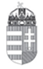 Magyarország nagykövetsége ZágrábKínai kivitelező építheti fel a peljesaci hidatVezetői összefoglaló: A peljesaci híd kivitelezői tenderét a kínai China Road and Bridge Corporation (CRBC) nyerte meg. A kínai cég három éves határidővel vállalta az átadást, 2,08 milliárd HRK összköltségen, így maga mögé utasította az Astaldit (2,55 milliárd HRK) és a Strabagot (2,62 milliárd HRK). Andrej Plenkovic miniszterelnök a döntés után hangsúlyozta, hogy az Európai Bizottság nem gyakorolt nyomást a horvát kormányra a tender elbírálása során. Tény, hogy Horvátországban jelenleg nincs olyan stabil hídépítő cég, amely reálisan vállalni tudta volna egy ilyen nagy volumenű infrastrukturális beruházás leszervezését és kivitelezését. Alvállalkozóként a spliti Brodosplit az acélszerkezeti elemeket gyártását vállalná, a spliti Skladgradnja is bekapcsolódna a hídépítési munkálatokba. Az építkezés február végére tervezett megkezdése azonban csúszhat, mert a Közbeszerzéseket Felügyelő Állami Bizottság elfogadta egy zágrábi vállalat fellebbezését a peljesaci híd építésének szakmai felügyeletére kiírt tender eredménye ellen. A Horvát Közutak (Hrvatske ceste – HC) vállalat 2018. január 12-én közzétett döntése szerint a kínai China Road and Bridge Corporation cég nyerte a peljesaci híd kivitelezésére kiírt tendert. A kínai cég három éves határidővel vállalta az átadást, 2,08 milliárd HRK összköltségen.  A HC a döntést csupán egy nappal az árajánlatok értékelésére megszabott, 120 napos határidő lejárta előtt hozta meg. A szerződést a 15 napos fellebbezési időszak után írhatják alá. A HC a döntés előtt előzetes normakontrolt kért az Európai Bizottságtól, hogy a pályázat előzetes nyerteseként megjelölhet-e Európán kívüli vállalatot, mivel a projekt eredeti becsült összegének 85 százalékát (357 millió EUR) EU-alapokból finanszírozzák. Andrej Plenkovic miniszterelnök a döntés után hangsúlyozta, hogy az Európai Bizottság nem gyakorolt nyomást a horvát kormányra a tender elbírálása során. A China Road and Bridge Corporation (CRBC) az állami tulajdonban lévő China Communications Constraction Corporation cég leányvállalata, és nagy közlekedési infrastrukturális objektumok építésére szakosodott. A horvát vállalatok alvállalkozóként kívánnak részt venni a munkákban. A spliti Brodosplit az acélszerkezeti elemeket gyártását vállalná, de a spliti Skladgradnja is bekapcsolódna hídépítéssel kapcsolatos alvállalkozóként.A munkálatokat mielőbb meg kellene kezdeni, mivel a hidat három és fél év múlva át kell adni. Az Uniós támogatás lehívásának – azaz a projekt pénzügyi zárásának – határideje 2022. december 31. Butkovic szerint a munkálatok 2018 tavaszán megindulhatnak, amennyiben mind a kivitelező, mind a szakmai felügyelői fellebbezési eljárás lezárul. Utóbbi fellebbezést a zágrábi Lipov Gaj üzleti tanácsadással foglalkozó cég nyújtotta be, hatására a Közbeszerzéseket Felügyelő Állami Bizottság (Drzavna komisija na nadzor javne nabave – DKOM) elrendelte, hogy a Horvát Közutak Kft. (Hrvatske ceste d.o.o. – HC) változtassa meg a pályázati dokumentációt. Mivel a közbeszerzési eljárást a fellebbezési eljárás levezetésének időszakára felfüggesztették, az árajánlatok benyújtásának új határideje 2018. január 16-a lett. Immár másodszor kellett megismételni a szakmai felügyeleti tendert: az első, 2017. szeptemberében közzétett kiírás után a spanyol IDP Ingenieria y Arquitectura Iberia cég fellebbezését fogadták el, ami a dokumentáció egy részének megváltoztatását és a benyújtási határidő 60 napos elhalasztását vonta maga után.A zágrábi székhelyű Lipov Gaj horvát cég 2016 novemberében alakult, 10 HRK – 1,3 EUR alaptőkével (!), a bejegyzett főtevékenysége üzleti tanácsadás, a 2016. évi éves bevétele 0 HRK volt. Oleg Butkovic közlekedési miniszter kétségeinek adott hangot amiatt, hogy a legnagyobb közúti infrastrukturális projekt tenderezési eljárása során egy egyetlen személyt alkalmazó, és 2016-ban bevételt meg nem valósító vállalat fellebbez. A Lipov Gaj bejelentette, a horvátországi mikro-vállalkozások nevében nyilvános bocsánatkérést vár el a vezető politikusoktól, akik azt üzenték, hogy ilyen projektekben nincs keresnivalójuk. Megerősítették, hogy a fellebbezési idő alatt újra benyújtják árajánlatukat a tenderre.Megjegyzés: Vélelmezhető, hogy mindkét tender esetében (mind a kivitelezői tender elsőfokú határozata, mind a szakmai felügyeleti tender határozata ellen) fellebbezést nyújtanak majd be,  ami halaszthatja a munkálatok megkezdését. A kínai cég helyi források szerint azért tudott kedvezőbb árajánlatot adni a többi jelentkezőnél, mert a világpiaci áraknál kedvezőbben tudja beszerezni az acél- és egyéb nyersanyagokat. A peljesaci híd azon ritkaságszámba menő nagyvolumenű uniós pénzekből sorra kerülő beruházás a régióban, amelynek hasznát ázsiai cég fogja élvezni. A tenderajánlat kétségkívül a legolcsóbb, de ellentmond Andrej Plenkovic mély uniós elköteleződésének. A napokban merült fel a pulai Uljanik hajógyár likviditási és munkaerőhiány-problémája, ezért is figyelemre méltó lesz a hídépítés kapcsán a nyersanyag biztosítása mellett mind a mérnöki és szabvány-, ill. a nagylétszámot igénylő foglalkoztatási feltételeknek való megfelelés. Az olasz és az osztrák versenytársak egyelőre nem nyilatkoztak az ügyben. 